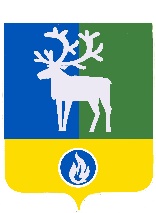 СЕЛЬСКОЕ ПОСЕЛЕНИЕ СОСНОВКАБЕЛОЯРСКИЙ РАЙОНХАНТЫ-МАНСИЙСКИЙ АВТОНОМНЫЙ ОКРУГ - ЮГРАСОВЕТ ДЕПУТАТОВ РЕШЕНИЕот 15 октября 2020 года                                                                                                          № 40Об обращении к Губернатору Ханты-Мансийского автономного округа – Югрыпо вопросу установления предельного (максимального) индекса изменения размера вносимой гражданами платы за коммунальные услуги в муниципальном образовании сельское поселение Сосновка Белоярского района более, чем на величину отклонения по Ханты-Мансийскому автономному округу – Югрена 2021 год            В  соответствии с Жилищным кодексом Российской Федерации от 29 декабря       2004 года № 188-ФЗ,  постановлением Правительства Российской Федерации от 30 апреля 2014 года № 400 «О формировании индексов изменения размера платы граждан за коммунальные услуги в Российской Федерации», постановлением Губернатора Ханты-Мансийского автономного округа – Югры от 14 декабря 2018 № 127 «О предельных (максимальных) индексах изменения размера вносимой гражданами платы за коммунальные услуги в муниципальных образованиях Ханты-Мансийского автономного округа – Югры на 2019 - 2023 годы», в связи с установлением нормативов накопления твердых коммунальных отходов в соответствии с требованиями законодательства Российской Федерации, Совет депутатов сельского поселения Сосновка  р е ш и л: Направить в адрес Губернатора Ханты-Мансийского автономного округа – Югры Комаровой Н.В. обращение об установлении предельного (максимального) индекса изменения размера вносимой гражданами платы за коммунальные услуги в муниципальном образовании сельское поселение Сосновка Белоярского района                 на 2021 год в размере 113,971%.Исполняющий обязанностиглавы сельского поселения Сосновка                                                                      Е.В. Чиркова